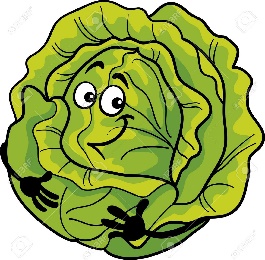 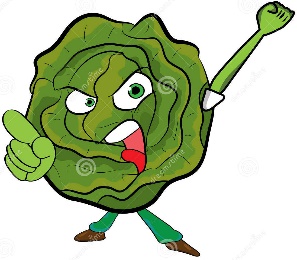       2017  Spolek ženy Býškovic ve spolupráci s Obcí BÝŠKOVICE ZVOU VŠECHNY OBČANY NA VIII. ROČNÍK BÝŠKOVICKÉHO ZELOBRANÍ A TONA neděli 1. ŘÍJNA 2017 od 13:00 hod. NA MÍSTNÍ HŘIŠTĚ TJ.Jako každoročně, tak i letos se obracíme na Vás, občany, o zhotovení vlastních výtvorů ze zelí, které lze doplnit i jinou zeleninou, ovocem apod. a vystavení těchto, jistě zajímavých a nápaditých kreací před domy či bytovkami. Tyto výtvory bude hodnotit nezávislá komise a to v neděli dopoledne (předpoklad – v době od 10:00 do 13:00 hodin).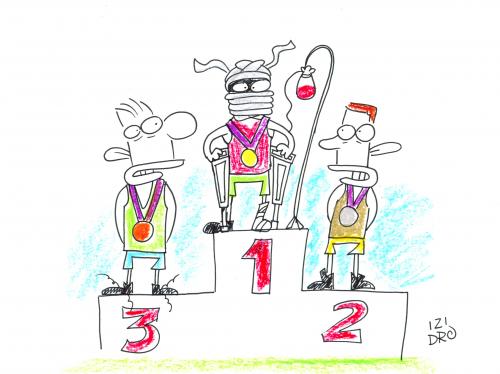 Odměny za zelové kreace jsou velmi motivující a sice:1. cena 	3.000 Kč2. cena 	2.000 Kč3. cena 	1.000 Kč4. cena	   500 Kč5 cena		   500 KčV rámci zelobraní bude na hřišti TJ od 13:00 hodin probíhat ochutnávka pokrmů vyrobených ze zelí, připravených Vámi, šikovnými hospodyňkami, ale i hospodáři. Tyto výrobky je nutné donést na talíři, misce, hrnci apod. nejpozději do 13:00 hodin na hřiště TJ a zespodu je označit jménem výrobce. Výrobky budou hodnoceny ochutnávkou přítomnými spoluobčany, kteří hlasováním ohodnotí vždy tři výrobky a rozhodnou tak o nejchutnějším výrobku.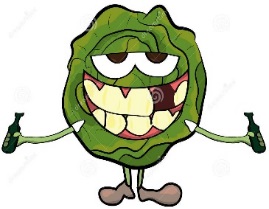 Vyhodnocení soutěže o nejchutnější výrobek:Nejlepších pět pokrmů ze zelí (možná i více) bude oceněno hodnotnými dárkovými balíčky a každý účastník soutěže obdrží od obce drobný dárek.Součástí zelobraní bude i  kulturních vystoupení, dále pak spoustu soutěží pro děti. Bohaté občerstvení na hřišti TJ bude zajištěno. Vážení občané, velmi bychom přivítali a ocenili, kdyby se do této pěkné a zajímavé soutěže zapojilo co nejvíce z Vás a zejména hospodyňky ukázaly, co všechno je možné vykouzlit ze zelíčka, tak jak tomu bylo i na předcházejících ročnících zelobraní, které bylo velmi pozitivně hodnoceno nejen domácími labužníky, ale i návštěvníky z okolních obcí.Srdečně zvou pořadateléAkce se koná za každého počasí